Приложение № 3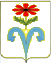 РОССИЙСКАЯ  ФЕДЕРАЦИЯСОВЕТ ПЕРЕДОВСКОГО СЕЛЬСКОГО ПОСЕЛЕНИЯОТРАДНЕНСКОГО РАЙОНАШЕСТЬДЕСЯТ СЕДЬМАЯ СЕССИЯ(II СОЗЫВ)РЕШЕНИЕот   07.11.2013 года                                                                                      № 181 ст-ца  Передовая	Об определении минимального значения и способа расчёта расстояния от организаций и (или) объектов, до границ прилегающих территорий, на которых не допускается розничная продажа алкогольной продукции на территории Передовского сельского поселения Отрадненского района	 В целях реализации статьи 16 Федерального закона от 22 ноября 1995 года №171-ФЗ «О государственном регулировании производства и оборота этилового спирта, алкогольной и спиртосодержащей продукции и об ограничении потребления (распития) алкогольной продукции» на территории  Передовского сельского поселения Отрадненского района, руководствуясь Законом Краснодарского края от 4 июня 2012 года №2497-КЗ «Об установлении ограничений в сфере розничной продажи алкогольной продукции и безалкогольныхтонизирующих напитков», а также Правилами определения органами местного самоуправления границ прилегающих к некоторым организациям и объектам территорий, на которых не допускается розничная продажа алкогольной продукции, утвержденных постановлением Правительства РФ от 27 декабря 2012 года №1425 «Об определении органами государственной власти субъектов Российской Федерации мест массового скопления граждан и мест нахождения источников повышенной опасности, в которых не допускается розничная продажа алкогольной продукции, а также определении органами местного самоуправления границ прилегающих к некоторым организациям и объектам территорий, на которых не допускается розничная продажа алкогольной продукции»,Совет Передовского сельского поселения Отрадненского района  Р Е Ш И Л:1.Определить минимальное значение расстояния до границ прилегающих территорий:1) к детским организациям – 70 метров;2) образовательным организациям – 70 метров;3) к медицинским организациям – 10 метров;3) к объектам спорта – 50 метров;4) к местам массового скопления граждан – 50 метров.5) к розничным рынкам – 50 метров;6) к вокзалам – 50 метров.  2. Определить способ расчёта минимального расстояния от организаций и (или) объектов, до границ прилегающих территорий, на которых не допускается розничная продажа алкогольной продукции -  по прямой линии: 1) при наличии обособленной территории – от входа для посетителей на обособленную территорию до ближайшего входа для посетителей в стационарный торговый объект;2) при отсутствии обособленной территории – от входа для посетителей в здание (строение, сооружение),  в котором расположены организации, до ближайшего входа для посетителей в стационарный торговый объект.     4. Опубликовать (обнародовать) настоящее решение  на официальном сайте администрации Передовского сельского поселения в информационно - телекоммуникационной сети Интернет.      5 Контроль за выполнением настоящего решения возложить на постоянную комиссию Совета Передовского сельского поселения Отрадненского района по вопросам экономики, бюджета, инвестиций и контролю, по строительству, связи, жилищно-коммунальным вопросам , торговому и бытовому обслуживанию и социальным вопросам.     6.  Признатьрешение совета  Передовского  сельского  поселенияОтрадненского районашестьдесят второй  сессии(II созыва) от 28 июня   2013 года №  169 «Об определении минимального значения и способа расчёта расстояния от организаций и (или) объектов, до границ прилегающих территорий, на которых не допускается розничная продажа алкогольной продукции на территории Передовского сельского поселения Отрадненского района», утратившим силу.Глава Передовского сельскогопоселения Отрадненского района                                                   А.Д. Рубанов                 